ODGOJNO-OBRAZOVNO PODRUČJE: IZOBRAZBA U OBAVLJANJU POSLOVA1. ZADATAK: OBOJI ANĐELA! 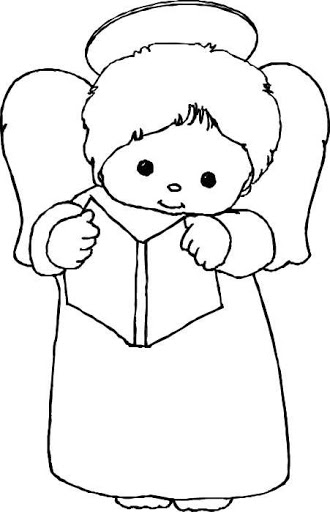 2. ZADATAK: IZREŽI OBOJANOG ANĐELA I ZALIJEPI GA U BILJEŽNICU!3. ZADATAK: VJEŽBAJ CRTATI ANĐELE!